________________________________________________________Москва 23 ноября 2022________________________________________________________Richland College (Даллас, США)Саратовский государственный технический университетИнститут управления и социально-экономического развитияЦентр профессионального менеджмента "Академия бизнеса"проводят II международную научно-практическую конференциюНАУЧНАЯ ИССЛЕДОВАТЕЛЬСКАЯ ДЕЯТЕЛЬНОСТЬ В РОССИИ И ЗА РУБЕЖОМСтатьи принимаются по направлениям:Секция 1. Экономические наукиСекция 2. Философские наукиСекция 3. Филологические наукиСекция 4. Юридические наукиСекция 5. Педагогические наукиСекция 6. Психологические наукиСекция 7. Социологические наукиСекция 8. ПолитологияСекция 9. КультурологияСекция 10. Физико-математические наукиСекция 11. Химические наукиСекция 12. Биологические/Ветеринарные наукиСекция 13. Технические наукиСекция 14. Сельскохозяйственные наукиСекция 15. Исторические науки и археологияСекция 16. Медицинские науки. ФармацевтикаСекция 17. ИскусствоведениеСекция 18. Науки о землеСекция 19. Архитектура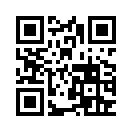 Секция 20. It технологииНаш сайт: iupr.ru, публикация24.рфФорма участия – заочная, без указания формы проведения в сборнике статей. По итогам конференции издается сборник статей, который размещается в eLibrary с постатейной разметкой. Сборнику присваиваются библиотечные индексы УДК, ББK и международный стандартный книжный номер ISBN.Образец оформления статьи:УДК 00,00,00(вы ставите свой код)Иванов П.В.студент магистратурыСаратовская государственная академия праваРоссия, г.СаратовИССЛЕДОВАНИЕ СОВРЕМЕННОЙ ПЕДАГОГИКИАннотация: Ключевые слова: (Данные об авторе, название, аннотацию и ключевые слова нужно продублировать на английском)Основной текст статьи Использованные источники:1. Нельзя указывать только URL, обязательно название статьи или страницы2.В конце файла со статьей укажите следующую информацию (личная анкета участника, не входит в расчет стоимости страниц):1. ФИО контактного лица (автор или руководитель)2. Контактный e-mail3. Требуемое количество сертификатов (указать в электронном или печатном виде)4. Требуемое количество дипломов (указать в электронном или печатном виде)5. Почтовый адрес для отправки материалов, ФИО получателяТолько при заказе печатных материаловТребования к оформлению материалов: Поля –  с каждой стороны; Шрифт - TNR, кегль 14, межстрочный интервал – полуторный; В левом верхнем углу УДК. В правом верхнем углу, жирный курсив: Фамилии и инициалы авторов, ученая степень, ученое звание, должность, наименование организации, страна, город.По центру, жирным шрифтом, заглавными буквами: Название статьи.Выравнивание по ширине, курсив: аннотация, ключевые слова(Все до основного текста повторить на английском языке!)Далее основной текст статьи, список источников, анкета участникаПодробнее об оформлении здесьФайл со статьей оформить: Фамилия И.О.doc. (или docx, или rtf. )Материалы публикуются в авторской редакции.Как стать участником конференции:Вам нужно отправить до 23 ноября 2022 (включительно) на ящик оргкомитета orgkonf@yandex.ru следующие документы:1. Статью, оформленную в соответствии с требованиями.Подробные правила и пример оформления можно посмотреть здесь https://www.публикация24.рф/pravila-uchastiya-v-konferencii2. Копию квитанции (скан или скриншот)Если за вас платит организация, мы предоставим все бухгалтерские документы.3. Тема письма: «23 ноября 2022»Публикация статей осуществляется только после оплаты организационного взноса. Один человек может отправить неограниченное количество статей.В течение суток ваша статья проходит проверку. После вы получаете ответ по электронной почтеЕсли в течение двух рабочих дней вы не получили никакого ответа – продублируйте письмо или свяжитесь с нами по телефону.Важно!!!! Мошенники нас копируют! Делают схожие до степени смешения сайты и информационные письма. В результате вы получаете некачественную услугу или вообще теряете деньги! Будьте внимательны!Финансовые условия:Стоимость в долларах рассчитывается по текущему курсу.Организационный взнос направлять:Получатель: ООО «Институт управления и социально-экономического развития»ИНН   6454110943,  КПП  645001001, р/с № 40702810805260005711Банк получателя: Ф-л Приволжский ПАО Банк «ФК Открытие»БИК: 042282881, Кор/счет: 30101810300000000881Назначение платежа: за публикацию материалов, ф.и.о., Без НДСАльтернативные способы оплаты:1. Киви кошелек: +791702149782. Перевод по СБП по номеру +79170214978 (КИВИ БАНК)3. На карту 4890 4947 2031 8500 (КИВИ БАНК)Контактная информация: orgkonf@yandex.ruwww.iupr.ruhttps://vk.com/konferent +7 917 021 49 78 – секретарь редакции (9:00 – 20:00 МСК, телеграм, вотсап)УслугаСтоимостьУслугаДля авторов  РФ и СНГПубликация 1 стр. (не менее 4 стр.)110 руб.Электронный сборникБесплатноРазмещение статьи  в eLibrary БесплатноУчастие соавторов БесплатноДополнительные услугиДополнительные услугиСертификат об участии электронный/печатный100 руб./150 руб.Диплом Победителя электронный/печатный200 руб./290 руб.Благодарность научному руководителю эл./печ.200 руб./290 руб.Справка об участии в конференции (по требованию)Бесплатно*Для зарубежных участников дополнительно оплачивается стоимость международной пересылки 400 рублей*Для зарубежных участников дополнительно оплачивается стоимость международной пересылки 400 рублей